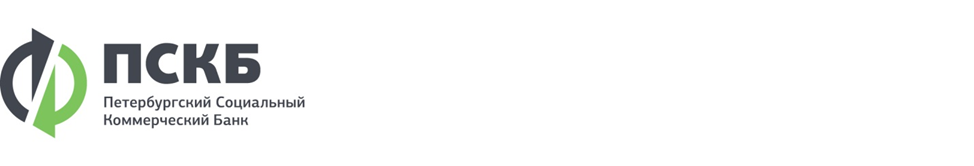 УСЛОВИЯ ПРЕДОСТАВЛЕНИЯ, ИСПОЛЬЗОВАНИЯ И ВОЗВРАТА ПОТРЕБИТЕЛЬСКОГО КРЕДИТА, ПРЕДОСТАВЛЯЕМОГО В ВИДЕ КРЕДИТНОЙ КАРТЫ ДЛЯ СОТРУДНИКОВ КОРПОРАТИВНЫХ КЛИЕНТОВ АО Банк «ПСКБ»1. Информация о Кредиторе и его контактные данные	Наименование Банка (Кредитора):	Акционерное общество 
«Петербургский социальный коммерческий банк»	Лицензия Банка России:	№ 2551 от 12.02.2015 г.	Адрес места нахождения:	191123, г. Санкт-Петербург, ул. Шпалерная, д.42, литера А	Телефон:	+7 (812) 332 26-26	 Адрес Интернет-сайта:	www.pscb.ru	Банковские реквизиты:	Корреспондентский счет № 30101810000000000852 
в Северо-Западном ГУ Банка России БИК 044030852  
ИНН 7831000965  ОКТМО 40911000  ОКПО 31029552   		ОКВЭД 64.19 ОГРН 1027800000227 КПП 784201001Московский филиал Акционерного общества «Петербургский социальный коммерческий банк»	Адрес места нахождения:	105005, г. Москва, ул. Бакунинская, д. 17/28	Телефон:   	+7 (495) 411-70-97	Банковские реквизиты:	Корреспондентский счет № 30101810345250000606
в ГУ Банка России по Центральному федеральному округу		БИК 044525606 ИНН 7831000965 КПП 770143001		ОКТМО 45375000, ОКПО 716235492. Основные требования, предъявляемые Кредитором к Заемщику, являющимся сотрудником корпоративного клиента АО Банк «ПСКБ»Гражданство РФ; Возраст от 24 лет до 58 лет включительно – для мужчин и от 24 лет до 53 лет включительно - для женщин;Наличие постоянного места работы у корпоративного клиента АО Банк «ПСКБ» не менее 6-ти месяцев на момент обращения в Банк за кредитной картой; Постоянная регистрация в регионе присутствия офиса или филиала Банка, в который обращается Заемщик. 3. Сроки рассмотрения Кредитором оформленного Заемщиком заявления о предоставлении потребительского кредита в виде кредитной карты и принятия решения относительно этого заявления, а также перечень документов, необходимых для рассмотрения заявления.Срок рассмотрения Кредитором оформленного Заемщиком заявления о предоставлении потребительского кредита в виде кредитной карты и принятия решения относительно этого заявления составляет 5 рабочих дней после предоставления полного пакета документов.Анкета – заявление; Паспорт Гражданина РФ; Свидетельство о присвоении ИНН;Страховое свидетельство обязательного пенсионного страхования (СНИЛС);Документы, подтверждающие образование*;Документы, подтверждающие право собственности на необремененные активы (недвижимость,автотранспорт, депозитные счета и прочее) *;Документ, подтверждающий трудовую занятость*;*Указанные документы предоставляются по согласованию с Кредитором;Документ, подтверждающий доход:- Справка о доходах и суммах налога физического лица за последние 12 месяцев (форма по КНД 1175018), и/или налоговая декларация по налогу, уплачиваемому в связи с применением упрощенной системы налогообложения с отметкой УФМС по принятии, и/или налоговая декларация о доходах по форме 3-НДФЛ с отметкой ИМНС о принятии и/или выписки по счетам, заверенные Банком за период, следующий за последним отчетным периодом по дату рассмотрения заявления на кредит;Копии действующих кредитных договоров, заключенных с иными кредитными организациями. При необходимости для принятия решения о предоставлении кредитной карты могут быть запрошены дополнительные документы.4. Вид потребительского кредита с лимитом кредитованияПотребительский кредит с использованием электронного средства платежа кредитной карты.5. Суммы кредитного лимита по картам и сроки возврата кредита по кредитной картеСумма кредитного лимита от 50 000 руб. Срок возврата кредита от 12 месяцев до 48 месяцев.Кредитная карта предоставляется по картам национальной платежной системы МИР, срок действия кредитной карты 4 года.Услуги по выпуску/перевыпуску основной и дополнительной кредитных карт VISA не осуществляются.Все кредитные карты VISA продолжают работать на территории РФ и являются бессрочными.6. Валюта, в которой предоставляется кредитный лимит.Рубли РФ.7. Способы предоставления кредитного лимита по кредитной картеКредитные средства предоставляются Заемщику в пределах установленного кредитного лимита для проведения по счету карты Заемщика расходных операций, а именно, для оплаты товаров и услуг в торговых организациях, снятия наличных денежных средств в банкоматах, терминалах, совершения покупок через Интернет.8. Процентные ставки в процентах годовых, а при применении переменных ставок – порядок их определения, соответствующий требованиям Федерального закона от 21 декабря 2013 года № 353-ФЗ «О потребительском кредите (займе)».Устанавливаются в соответствии с действующими Тарифами Кредитора:От 16% годовых до 30% годовых Переменные процентные ставки не применяются.8.1. Дата, начиная с которой начисляются проценты за пользование кредитным лимитом, или порядок ее определения. Начисление процентов начинается со дня, следующего за датой образования ссудной задолженности и заканчивается днем её возврата.  При исчислении процентов учитывается календарное количество дней в году (365 или 366 дней). Если размер ссудной задолженности изменялся в течение периода, за который начисляются проценты, то проценты начисляются отдельно на каждую сумму ссудной задолженности за то количество дней, которое указанная сумма оставалась неизменной, после чего все проценты суммируются.По кредитной карте установлен Льготный режим кредитования сроком до 60 дней, в период действия которого проценты по Кредиту не взимаются при выполнении следующих условий:- отсутствие у Заемщика просроченной ссудной задолженности и просроченных процентов на дату начала отчетного периода;- Заемщик осуществляет полное погашение Задолженности по Кредиту, образовавшейся по состоянию на конец предыдущего отчетного периода, в срок до окончания отчетного периода.9. Виды и суммы иных платежей заемщика по кредитной карте. 1. Иные платежи по договору о предоставлении кредитной карты с льготным режимом кредитования отсутствуют.2. Плата за выпуск и обслуживание электронного средства платежа определена Общими условиями обслуживания банковских карт АО Банк «ПСКБ» и Тарифами Кредитора.10. Диапазоны значений полной стоимости потребительского кредита (ПСК) в процентах годовых, определенных с учетом требований Федерального закона от 21 декабря 2013 года № 353-ФЗ «О Потребительском кредите (займе)» (статья 6) по видам потребительских кредитов.Диапазон значений ПСК от 16.500% годовых до 31.712% годовых.11. Периодичность платежей при возврате кредита по договору о предоставлении кредитной карты, уплате процентов и иных платежей по кредиту.Ежемесячно не позднее последнего дня отчетного периода в размере задолженности на последний день предыдущего отчетного периода, которая состоит из минимального обязательного платежа в размере 10% от ссудной задолженности и суммы процентов, начисленных на последний день предыдущего отчетного периода. В дату окончательного погашения задолженности по кредиту уплачивается ссудная задолженность на дату погашения и вся сумма процентов, начисленная в дату окончательного погашения задолженности по кредиту.Отчётный период – временной период, равный календарному месяцу, который определяется с 21 числа предыдущего месяца по 20 число текущего месяца.12. Способы возврата заемщиком кредита по договору о предоставлении кредитной карты, уплаты процентов по нему, включая бесплатный способ исполнения Заемщиком обязательств по договору о предоставлении кредитной карты.Заемщик возвращает кредит путем внесения наличных денежных средств на счет кредитной карты:* с использованием банкоматов с функцией приема наличных* через банковские платежные терминалы сети Кредитора* с использованием системы Дистанционного банковского обслуживания (ДБО)* иным, предусмотренным действующим законодательством Российской Федерации способом.Внесение наличных денежных средств на счет кредитной карты Заемщика в соответствии с Тарифами Кредитора комиссией не облагается.13. Сроки, в течение которых заемщик в праве отказаться от получения кредитной картыЗаемщик в праве отказаться от получения кредитной карты и заключения договора о предоставлении кредитной карты с льготным режимом кредитования в течение 5 (Пяти) рабочих дней со дня предоставления Заемщику Индивидуальных условий Договора потребительского кредита о предоставлении кредитной карты с льготным режимом кредитования (до установления кредитного лимита Заемщику). 14. Способы обеспечения исполнения обязательств по договору о предоставлении кредитной картыНе требуется.15. Ответственность заемщика за ненадлежащее исполнение договора о предоставлении кредитной карты, размеры неустойки (штрафа, пени), порядок её расчета Просрочка возврата Кредита (его части) или уплаты процентов (их части), является неисполнением (ненадлежащим исполнением) обязательств Заемщика, предусмотренных Договором потребительского кредита о предоставлении кредитной карты с льготным режимом кредитования.В случае возникновения просрочки возврата Кредита/процентов со дня, следующего за днем, когда Кредит (его часть) / проценты должны быть погашены, Заемщик обязан уплатить Кредитору пени по ставке, определенной Тарифами Кредитора, от просроченной суммы за каждый день просрочки возврата Кредита (его части) / Процентов за период со дня, следующего за днем, когда Кредит (его часть) / Проценты должны были быть уплачены, по день погашения просрочки включительно.Сверх уплаты пени Заемщик обязан возместить Кредитору все убытки, причиненные просрочкой. Уплата Заемщиком пени по Договору потребительского кредита о предоставлении кредитной карты с льготным режимом кредитования, а также возмещение убытков, причиненных Кредитору, не освобождает Заемщика от исполнения его обязательств по Договору потребительского кредита о предоставлении кредитной карты с льготным режимом кредитования.16. Информация об иных договорах, которые Заемщик обязан заключить, и (или) иных услугах (работах, товарах), которые он обязан приобрести в связи с договором потребительского кредита, а также информация о возможности Заемщика согласиться с заключением таких договоров и (или) приобретением таких услуг (работ, товаров) либо отказаться от них.Договор на получение и обслуживание банковской карты, определенный Общими условиями обслуживания банковских карт АО Банк «ПСКБ» и Тарифами Кредитора.При предоставлении кредитной карты Заемщик не заключает договоры на оказание платных услуг со стороны Кредитора.17. Информация о возможном увеличении суммы расходов заемщика по сравнению с ожидаемой суммой расходов в рублях, в том числе при применении переменной процентной ставки, а также информация о том, что изменение курса иностранной валюты в прошлом не свидетельствует об изменении ее курса в будущем, и информация о повышенных рисках заемщика, получающего доходы в валюте, отличной от валюты кредита. При изменении размера предстоящих платежей, связанных с увеличением лимита кредитования по Договору, Кредитор направляет Заемщику уведомление в порядке, установленном Договором.18. Информация об определении курса иностранной валюты, в случае, если валюта, в которой осуществляется перевод денежных средств кредитором третьему лицу, указанному заемщиком при предоставлении потребительского кредита, может отличаться от валюты потребительского кредита.АО Банк «ПСКБ» кредиты в валюте, отличной от валюты Российской Федерации, не предоставляет. 19. Информация о возможности запрета уступки кредитором третьим лицам прав (требований) по договору потребительского кредита.При заключении договора о предоставлении кредитной карты с льготным режимом кредитования Заемщик имеет возможность выразить свое согласие/несогласие на уступку Кредитором прав (требований) по Договору.20. Порядок предоставления заемщиком информации об использовании потребительского кредита (при включении в договор потребительского кредита условия об использовании заемщиком полученного потребительского кредита на определенные цели).Не применяется.21. Подсудность споров по искам кредитора к заемщикуИски Кредитора к Заемщику подаются по подсудности, определяемой в соответствии с законодательством Российской Федерации. 22. Формуляры или иные стандартные формы, в которых определены общие условия договора потребительского кредита. 1. Условия использования и возврата потребительского кредита, предоставляемого виде кредитной карты для сотрудников корпоративных клиентов АО Банк «ПСКБ» - документ размещен на сайте www.pscb.ru (путь Частным клиентам-Карты-Кредитные карты МИР-Документы-Дополнительная информация)2. Общие условия предоставления, использования и обслуживания кредитных карт с льготным режимом кредитования в АО Банк «ПСКБ» - документ размещен на сайте www.pscb.ru (путь Частным клиентам- Карты-Кредитные карты МИР-Документы-Дополнительная информация)3. Общие условия использования банковских карт АО Банк «ПСКБ» - документ размещен на сайте www.pscb.ru (путь Частным клиентам- Карты-Банковские карты-Документы)4. Тарифы на кредитные карты МИР с льготным режимом кредитования - документ размещен на сайте www.pscb.ru (путь Частным клиентам-Карты-Кредитные карты МИР–Тарифы по кредитным картам)23. Информация о праве Заемщика обратиться к Кредитору с требованием, указанным в части 1 статьи 6.1-2 Федерального закона от 21 декабря 2013 года № 353-ФЗ «О Потребительском кредите (займе)» и об условиях, при наступлении которых у заемщика возникает соответствующее право.1. В соответствии с условиями части 1 стати 6.1-2 Федерального закона от 21.12.2013г. № 353-ФЗ «О потребительском кредите (займе)» (далее «Федеральный закон № 353-ФЗ») Заемщик вправе в любой момент в течение времени действия Кредитного договора, за исключением случая, указанного в п.2 части 2 ст. 6.1-2. Федерального закона № 353-ФЗ, обратиться к Кредитору с требованием о предоставлении льготного периода при одновременном соблюдении условий:1.1. Размер кредита не превышает максимальный размер кредита, установленный Правительством Российской Федерации для кредитов, по которому заемщик вправе обратиться с требованием к кредитору о предоставлении льготного периода. Максимальный размер кредита для кредитов, по которому заемщик вправе обратиться с требованием к Кредитору о предоставлении льготного периода, может быть установлен Правительством Российской Федерации с учетом региональных особенностей.1.2.Условия такого договора ранее не изменялись по требованию заемщика, указанному в статье 6.1-2 Федерального закона № 353-ФЗ  или статье 6 Федерального закона от 3 апреля 2020 года N 106-ФЗ "О внесении изменений в Федеральный закон "О Центральном банке Российской Федерации (Банке России)" и отдельные законодательные акты Российской Федерации в части особенностей изменения условий кредитного договора, договора займа", независимо от перехода прав (требований) по такому договору к другому кредитору (п.2 часть 1 статья 6.1-2).1.3. На день получения Кредитором требования о предоставлении льготного периода, не действует льготный период, установленный в соответствии со статьей 1 Федерального закона от 7 октября 2022 года N 377-ФЗ "Об особенностях исполнения обязательств по кредитным договорам (договорам займа) лицами, призванными на военную службу по мобилизации в Вооруженные Силы Российской Федерации, лицами, принимающими участие в специальной военной операции, а также членами их семей и о внесении изменений в отдельные законодательные акты Российской Федерации".1.4. Заемщик на день направления требования, указанного в п.1 статьи 6.1-2 Федерального закона « 353-ФЗ, находится в трудной жизненной ситуации, признаваемой таковой в соответствии с ч. 2 ст. 6.1-2 Федерального закона № 353-ФЗ. 1.5. На день получения Кредитором требования о предоставлении льготного периода отсутствует вступившее в силу постановление (акт) суда о признании обоснованным заявления о признании Заемщика банкротом и введении реструктуризации его долгов или о признании Заемщика банкротом и введении реализации имущества гражданина, в Едином федеральном реестре сведений о банкротстве отсутствуют сведения о признании Заемщика банкротом, отсутствует вступившее в силу постановление (акт) суда об утверждении мирового соглашения по предъявленному Кредитором исковому требованию о взыскании задолженности Заемщика по Кредитному договору (об обращении взыскания на предмет ипотеки и (или) о расторжении Кредитного договора) либо вступившее в силу постановление (акт) суда о взыскании задолженности Заемщика по Кредитному договору (об обращении взыскания на предмет ипотеки и (или) о расторжении Кредитного договора).1.6. На день получения Кредитором требования о предоставлении льготного периода, Кредитором не предъявлены исполнительный документ, требование к поручителю Заемщика.